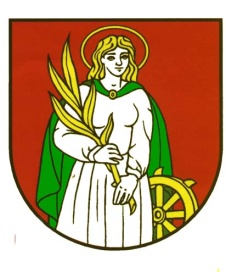 Obec Matejovce nad Hornádom             Na základe Rozhodnutia predsedu Národnej rady Slovenskej republiky z 8. januára 2024 o vyhlásení volieb prezidenta Slovenskej republiky, vyhláseného 9. januára 2024 v zbierke zákonov Slovenskej republiky pod číslom 1 a zákona Slovenskej národnej rady č. 180/2014 Z.z. o podmienkach výkonu volebného práva a o zmene a doplnení niektorých zákonov v znení neskorších predpisov bude vytvorený jeden volebný okrsokpre obec Matejovce nad Hornádomajedna volebná miestnosť,ktorá budev Kultúrnom dome v Matejovciach nad HornádomMgr. Ivana Hrebenárová         starostka obceV Matejovciach nad Hornádom, 24.01.2024Obec Matejovce nad Hornádom	IČO: 00329363		Bankové spojenie: Prima banka Slovensko, a.s.Matejovce nad Hornádom č. 97	DIČ: 2020717776	IBAN: SK89 5600 0000 0034 2477 7001053 21  pošta Markušovce 	e-mail: obec@obematejovcenadhornadom.sk